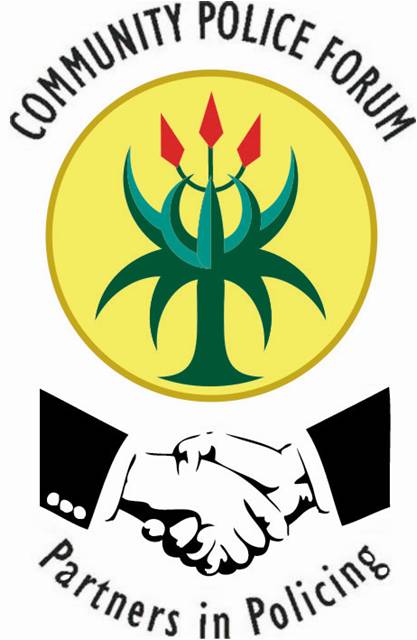 NCPF 2018 Annual General Meeting9 MAY 2018 @ 18H00VENUE: NORWOOD PRIMARY SCHOOL HALLNellie Road, NorwoodAGENDAWelcomeApologiesNCPF Chairperson’s report: Mr Wandile YaniStation Commander’s update on the Station: Colonel JojisaOther NCPF portfolios’ reports: NCPF exco membersPanel discussion on key issues in the community:Advocate P Futshane, Chief Public Prosecutor, Johannesburg Magistrates CourtCllr Reuben Masango, MMC for Development Planning, City of JoburgMr Raymond Martin, Chief Director: Liquor Affairs, Gauteng Liquor BoardCommunity Feedback: OPEN FLOORVote of thanksDATES FOR NCPF 2018 MEETING: PLEASE DIARISE!Wednesday 13 JuneWednesday 11 JulyWednesday 8 AugustWednesday 12 SeptemberWednesday 10 OctoberWednesday 14 NovemberWednesday 12 December